NOTE 1 – Le présent rapport rend compte des conclusions de cette réunion du GCNT et des décisions qui y ont été prises.NOTE 2 – Sauf indication contraire, toutes les contributions et tous les documents temporaires mentionnés dans le présent rapport font partie de la série de documents du GCNT.Note du TSB:Les rapports de la septième réunion du GCNT sont publiés dans les documents suivants:Table des matièresPage1	Ouverture de la réunion par le Président du GCNT		52	Adoption de l'ordre du jour, attribution des documents et programme de gestion du temps		73	Rapports du Directeur du TSB		74	Activités préparatoires en vue de l'AMNT-20		85	Désignations		96	Groupes spécialisés		96.1	Groupe spécialisé de l'UIT-T sur l'informatique quantique pour les réseaux (FG-QIT4N)		96.2	Groupe spécialisé de l'UIT-T sur l'intelligence artificielle au service de la gestion des catastrophes naturelles (FG-AI4NDM)		96.3	Groupe spécialisé de l'UIT-T sur les réseaux autonomes (FG-AN)		107	Activités conjointes de coordination (JCA)		107.1	Activité conjointe de coordination sur l'accessibilité et les facteurs humains (JCA-AHF)		108	Langues		109	Kaléidoscope		1110	Journal de l'UIT sur les technologies futures et les technologies en évolution		1111	Résultats des travaux des Groupes du Rapporteur du GCNT		1211.1	Groupe du Rapporteur du GCNT chargé d'examiner les Résolutions de l'AMNT (RG-ResReview)		1211.2	Groupe du Rapporteur du GCNT sur le renforcement de la coopération (RG-SC)		1211.3	Groupe du Rapporteur du GCNT sur le plan stratégique et le plan opérationnel (RG-SOP)		1311.4	Groupe du Rapporteur du GCNT sur la stratégie en matière de normalisation (RG-StdsStrat)		1311.5	Groupe du Rapporteur du GCNT sur le programme de travail et la structure des commissions d'études (RG-WP)		1411.6	Groupe du Rapporteur du GCNT sur les méthodes de travail (RG-WM)		1512	Calendrier des réunions de l'UIT-T et dates des prochaines réunions du GCNT		1613	Certificats de mérite		1714	Divers		1715	Examen du projet de rapport de la réunion		1716	Clôture de la réunion		17PageAnnexe A – Résumé des résultats de la plénière du GCNT et des travaux  des Groupes du Rapporteur du GCNT		18Annexe B		20Annexe C – Plan pour la continuité des travaux de l'UIT-T jusqu'à l'AMNT en 2022		21Annexe D – Précisions apportées par le Président du GCNT sur les textes des Questions nouvelles/révisées et sur les mandats des commissions d'études		271	Ouverture de la réunion par le Président du GCNTLe Président du GCNT, M. Bruce Gracie (Ericsson Canada), a souhaité la bienvenue aux participants à la septième réunion du Groupe consultatif de la normalisation des télécommunications (GCNT) pour la période d'études 2017-2020, qui s'est tenue de façon virtuelle du 11 au 18 janvier 2021. M. Gracie était secondé par M. Bilel Jamoussi, Chef du Département des Commissions d'études de l'UIT-T.2	Adoption de l'ordre du jour, attribution des documents et programme de gestion du temps3	Rapports du Directeur du TSB4	Activités préparatoires en vue de l'AMNT-205	Désignations6	Groupes spécialisés6.1	Groupe spécialisé de l'UIT-T sur l'informatique quantique pour les réseaux (FG-QIT4N)6.2	Groupe spécialisé de l'UIT-T sur l'intelligence artificielle au service de la gestion des catastrophes naturelles (FG-AI4NDM)6.3	Groupe spécialisé de l'UIT-T sur les réseaux autonomes (FG-AN)7	Activités conjointes de coordination (JCA)7.1	Activité conjointe de coordination sur l'accessibilité et les facteurs humains (JCA-AHF)8	Langues9	Kaléidoscope10	Journal de l'UIT sur les technologies futures et les technologies en évolution11	Résultats des travaux des Groupes du Rapporteur du GCNTCinq Groupes du Rapporteur du GCNT ont progressé dans leurs travaux pendant la réunion et en ont présenté les résultats à la plénière de clôture du GCNT. Les rapports ont été approuvés. Les décisions prises en plénière sont brièvement présentées ci-dessous. On trouvera dans l'Annexe A du présent rapport un tableau dressant la liste des documents temporaires ainsi que des rapports des différents Groupes du Rapporteur, des notes de liaison qu'ils ont élaborées et des activités intérimaires qu'ils prévoient de mener à bien.11.1	Groupe du Rapporteur du GCNT chargé d'examiner les Résolutions de l'AMNT (RG-ResReview)11.2	Groupe du Rapporteur du GCNT sur le renforcement de la coopération (RG-SC)11.3	Groupe du Rapporteur du GCNT sur le plan stratégique et le plan opérationnel (RG-SOP)11.4	Groupe du Rapporteur du GCNT sur la stratégie en matière de normalisation (RG-StdsStrat)11.5	Groupe du Rapporteur du GCNT sur le programme de travail et la structure des commissions d'études (RG-WP)11.6	Groupe du Rapporteur du GCNT sur les méthodes de travail (RG-WM)12	Calendrier des réunions de l'UIT-T et dates des prochaines réunions du GCNT13	Certificats de mérite14	Divers15	Examen du projet de rapport de la réunion16	Clôture de la réunionAnnexe A

Résumé des résultats de la plénière du GCNT et des travaux 
des Groupes du Rapporteur du GCNTAnnexe BVide.Annexe C

Plan pour la continuité des travaux de l'UIT-T
jusqu'à l'AMNT en 2022Suite à l'approbation, à la seconde consultation virtuelle des Conseillers (VCC-2, en ligne, novembre 2020) de la proposition de reporter l'AMNT pour qu'elle se tienne du 1er au 9 mars 2022, précédée du Colloque mondial sur la normalisation (GSS) le 28 février 2022, le présent document fournit des orientations et des éléments de référence sur le processus visant à assurer la continuité des travaux et la stabilité du Secteur de l'UIT-T. Le présent texte repose sur le Document VC2/3 présenté à la VCC-2.L'Appendice I de l'Annexe C contient les réponses aux questions les plus fréquemment posées au secrétariat concernant le report de l'AMNT à 2022.Considérant:1	qu'à la seconde consultation virtuelle des Conseillers (VCC-2), il a été accepté de reporter l'AMNT pour qu'elle se tienne du 1er au 9 mars 2022, précédée du GSS le 28 février 2022;2	que les États Membres du Conseil de l'UIT ont souscrit au report de la prochaine AMNT-20 pour qu'elle se tienne du 1er au 9 mars 2022, précédée du Colloque mondial sur la normalisation le 28 février 2022, sous réserve du rétablissement de conditions de travail et de voyage normales en Inde et dans les autres États Membres (DM-20/1022);3	que, conformément au numéro 46 de la Convention de l'UIT, tous les États Membres de l'UIT sont invités à informer le Secrétaire général de leur accord concernant le changement des dates de l'AMNT-20. Les États Membres ont jusqu'au 1er février 2021, 23 h 59 heure de Genève au plus tard pour répondre à cette consultation (Lettre circulaire CL-20/51).Afin d'assurer la continuité des travaux et la stabilité du Secteur de l'UIT-T, le GCNT a pris note des orientations et des éléments de référence ci-après élaborés par le secrétariat:1)	Équipe de direction (Présidents et Vice-Présidents des commissions d'études/du GCNT/du SCV)a)	L'équipe de direction actuelle (Présidents et Vice-Présidents des commissions d'études /du GCNT/du SCV) est maintenue jusqu'à la prochaine AMNT qui se tiendra du 1er au 9 mars 2022.i)	La Résolution 35 de l'AMNT traite de la durée du mandat des présidents et vice-présidents entre deux AMNT consécutives (mais pas du nombre d'années pendant lesquelles ces fonctions ont été exercées). À titre d'exemple, le point 4 du décide dispose "que la durée du mandat des présidents et des vice-présidents ne devra pas dépasser deux intervalles entre des assemblées consécutives".b)	Si un Président ou un Vice-Président n'est plus disponible pour rester en fonctions jusqu'à la prochaine AMNT, il faudra alors invoquer le numéro 244 de la Convention:i)	Numéro 244 de la Convention: "3	Si, dans l'intervalle entre deux assemblées ou conférences du Secteur concerné, le président d'une commission d'études n'est pas en mesure d'exercer ses fonctions et s'il n'a été nommé qu'un seul vice-président, celui-ci prend la place du président. Dans le cas d'une commission d'études où plusieurs vice-présidents ont été nommés, la commission d'études, au cours de sa 		réunion suivante, élit parmi eux son nouveau président et, si nécessaire, un nouveau vice-président parmi ses membres. Elle élit de même un nouveau vice-président au cas où l'un de ses vice-présidents serait empêché d'exercer ses fonctions au cours de la période concernée".c)	Si nécessaire, des présidents sont nommés pour les groupes de travail conformément à la Résolution 1 de l'AMNT.d)	Les propositions de candidats aux fonctions de direction reçues à ce jour en vue de l'AMNT-20 continueront d'être enregistrées sur le site web de l'AMNT et pourront être révisées à tout moment par l'État Membre ou le Membre de Secteur qui présente sa candidature, jusqu'à la nouvelle date limite pour la présentation des candidatures qui sera publiée en temps voulu.2)	Textes des Questions nouvelles/révisées:a)	Toutes les commissions d'études ont élaboré la Partie I et la Partie II de leur rapport à l'AMNT et ont révisé à ce titre le texte des Questions qui leur sont confiées.b)	Le § 7.2 de la Résolution 1 de l'AMNT (Approbation des Questions nouvelles ou révisées entre deux AMNT) sera appliqué sur la base du texte des Questions, tel qu'il figure actuellement dans la Partie II des rapports des commissions d'études à l'AMNT. Les textes correspondants sont soumis dans des documents temporaires à cette réunion du GCNT par les Présidents des différentes Commissions.c)	Il est d'usage de renuméroter les Questions d'une période d'études à l'autre. Or, dans la mesure où la période d'études ne change pas, les Questions ne seront pas renumérotées. En particulier, le numéro d'une Question qui a été supprimée (suppression ou fusion) ne devrait pas être réutilisé (par exemple pour désigner une nouvelle Question proposée) pendant la même période d'études.i)	Cette manière de procéder vise à éviter les confusions et les problèmes avec l'infrastructure informatique (par exemple, zones FTP informelles, listes de diffusion, système RGM et sites collaboratifs SharePoint).d)	La période d'études actuelle ayant été prolongée jusqu'au mois de mars 2022, les commissions d'études poursuivront leurs travaux et pourront mettre à jour, selon que de besoin, les Parties I et II de leur rapport à l'AMNT avant la dernière réunion du GCNT (janvier 2022) précédant l'AMNT. 3)	Les mises à jour du mandat des commissions d'études (qui, conformément aux instructions du GCNT, ne concernent pas les transferts de mandat d'une commission d'études à une autre) élaborées actuellement par les commissions d'études (telles qu'elles figurent dans l'Annexe 2 de la Partie I des rapports des commissions d'études à l'AMNT) peuvent être mises en application par le GCNT, en vertu des pouvoirs qui lui ont été délégués par l'AMNT-16. Les mises à jour au sein d'une commission d'études sont dissociées des résultats des discussions relatives à la structure des commissions d'études (voir le point suivant) et ne préjugent pas de ces résultats. a)	Voir le point 1.c) du décide de la Résolution 22 de l'AMNT, qui dispose ce qui suit: "restructurer et créer des commissions d'études de l'UIT-T, compte tenu des besoins des membres de l'UIT-T et pour répondre à l'évolution du marché des télécommunications, et désigner les présidents et les vice-présidents qui agiront jusqu'à la prochaine AMNT, conformément à la Résolution 35 (Rév.Hammamet, 2016) de la présente Assemblée".4)	Les discussions et les décisions relatives à la structure des commissions d'études seront examinées à la prochaine AMNT.5)	Mises à jour des méthodes de travaila)	Le GCNT a compétence pour examiner et réviser les Recommandations UIT-T de la série A, conformément au point 1.b) du décide de la Résolution 22 de l'AMNT, aux termes duquel il a été décidé "de confier au GCNT les questions spécifiques suivantes relevant de sa compétence entre la présente Assemblée et la prochaine pour agir dans les domaines suivants, en consultation avec le Directeur du TSB, si nécessaire: […] assumer la responsabilité des Recommandations UIT-T de la série A (organisation du travail de l'UIT-T), et notamment celle de leur élaboration et de leur soumission pour approbation selon les procédures appropriées".6)	Les propositions ADD/MOD/SUP relatives aux Résolutions de l'AMNT seront examinées à la prochaine AMNT: a)	Les contributions reçues à ce jour en vue de l'AMNT seront conservées sur la page web correspondante de l'AMNT et pourront être révisées et mises à jour jusqu'au nouveau délai qui sera fixé pour la soumission des contributions, compte tenu des nouvelles dates de l'AMNT.b)	Les membres sont invités à continuer de rechercher un consensus concernant les Résolutions de l'AMNT, dans le cadre des réunions du GCNT et des réunions interrégionales en vue de la prochaine AMNT. 7)	Une fois que l'AMNT aura eu lieu en mars 2022, l'AMNT suivante se tiendra en 2024 et le cycle des AMNT reprendra normalement.Appendice I de l'Annexe C
Questions fréquemment posées (FAQ) concernant l'AMNT-201	Quelles sont les dates de l'AMNT et du GSS?–	Les dates proposées acceptées à la VCC-2 sont le 28 février 2022 pour le GSS et du 1er au 9 mars 2022 pour l'AMNT.2	Où se tiendra l'AMNT?–	Le lieu proposé est Hyderabad (Inde).3	Quel est le statut concernant les dates et le lieu de l'AMNT?–	Les participants à la VCC-2 sont convenus qu'il était préférable de reporter l'AMNT-20 à 2022. En conséquence, il sera procédé à une consultation des États Membres (voir le point b)). Veuillez également consulter les Résultats des discussions de la seconde consultation virtuelle des Conseillers reproduits dans le Document DT1/Rev4.–	Les États Membres du Conseil de l'UIT ont souscrit au report de la prochaine AMNT-20 pour qu'elle se tienne du 1er au 9 mars 2022, précédée du Colloque mondial sur la normalisation le 28 février 2022, et sous réserve du rétablissement de conditions de travail et de voyage normales en Inde et dans les autres États Membres (Lettre DM-20/1022).–	Conformément au numéro 46 de la Convention de l'UIT, tous les États Membres de l'UIT sont invités à informer le Secrétaire général de leur accord concernant le changement des dates de l'AMNT-20. Les États Membres ont jusqu'au 1er février 2021, 23 h 59 heure de Genève au plus tard pour répondre à cette consultation (Lettre circulaire CL-20/51).–	Début février 2021, ces deux consultations devraient avoir été menées à bien et une décision définitive devrait être prise quant aux nouvelles dates de l'AMNT. 4	Pourquoi la durée de l'AMNT a-t-elle été ramenée à sept jours par rapport aux neuf jours prévus initialement?–	Lors de la VCC-2, des États Membres ont proposé de réduire la durée de l'AMNT-20 étant donné que le GCNT aurait déjà examiné plusieurs questions, par exemple l'approbation des modifications à apporter à certaines Recommandations UIT-T de la série A, et trouvé un consensus lors de ses réunions en 2021 et 2022.5	Quel sera l'ordre du jour de l'AMNT?–	Le Document C20/INF/23 (DOCX) donne des renseignements supplémentaires concernant l'AMNT, ainsi que son ordre du jour et sa structure habituels. La structure et l'ordre du jour de l'AMNT seront les mêmes qu'habituellement et tels que définis dans la Résolution 1 de l'AMNT.6	Quelles sont les principales étapes et dates du calendrier avant la tenue de l'AMNT en 2022?–	Le Document C20/INF/23 (PDF) donne la feuille de route jusqu'à l'AMNT.7	Quel est le plan pour la continuité des travaux de l'UIT-T compte tenu de report de l'AMNT à 2022?–	Le Document VC-2/3 donne des orientations concernant le plan pour la continuité des travaux.8	Que se passera-t-il si la pandémie de COVID-19 n'est pas finie et qu'il n'est pas possible de voyager en 2022?–	La solution convenue à la VCC-2 concernant l'AMNT prévoyait la possibilité de discuter de la tenue de l'AMNT à la session de 2021 du Conseil si la pandémie de COVID-19 n'est pas finie.9	Quand les invitations à l'AMNT seront-elles révisées?–	Lorsque les deux consultations auront été menées à bien et que la décision définitive quant aux nouvelles dates aura été prise, le Secrétaire général de l'UIT enverra les nouvelles invitations.10	La Circulaire 202 sera-t-elle amendée et quand?–	Lorsque les deux consultations auront été menées à bien et que la décision définitive quant aux nouvelles dates aura été prise, un corrigendum à la Circulaire 202 sera publié et donnera les nouvelles dates limites pour la présentation des candidatures aux fonctions de Président et de Vice-Président des commissions d'études, du GCNT et du SCV.–	Les candidatures reçues jusqu'à présent sont publiées sur le site web de l'AMNT et y resteront jusqu'à la tenue de l'AMNT, sauf si elles sont revues par l'État Membre ou le Membre du Secteur à l'origine de la candidature.11	Le calendrier des réunions pour 2021 sera-t-il révisé?–	Oui, le TSB procède actuellement à la révision du calendrier pour 2021 en concertation avec les CE sur la base des orientations convenues à la VCC-2. Un calendrier des réunions des Groupes du Rapporteur du GCNT sera également défini. Le calendrier révisé sera publié pour la réunion du GCNT en janvier 2021.12	Quelles sont les dates des réunions du GCNT en 2021 et 2022?–	11-18 janvier 2021–	25-29 octobre 2021–	10-14 janvier 202213	Une fois que l'AMNT aura eu lieu en 2022, quand l'AMNT suivante aura-t-elle lieu?–	Le cycle initial des AMNT, avec une Assemblée tous les quatre ans, reprendra et l'AMNT aura lieu au quatrième trimestre de 2024.–	L'AMNT a normalement lieu tous les quatre ans et une conférence ou assemblée majeure de l'UIT a normalement lieu chaque année. Le COVID-19 a eu des incidences sur la programmation normale de l'AMNT-20 qui a été reportée à 2022.14	Les réunions des commissions d'études de l'UIT-T et du GCNT en 2021 seront-elles virtuelles?–	Il est très probable que les réunions soient virtuelles au moins pour le premier semestre de 2021.15	Quelles sont les décisions qui peuvent être prises respectivement par le GCNT et l'AMNT?–	Les Documents C20/INF/23 et VC-2/3 recensent les domaines dans lesquels le GCNT est déjà autorisé à prendre des décisions.–	Les articles 18 et 19 de la Constitution définissent le rôle de l'AMNT; les rôles et responsabilités de l'AMNT sont définis par l'article 13 de la Convention; les rôles et responsabilités du GCNT sont définis dans l'Article 14 de la Convention, dans la Section 4 de la Résolution 1 de l'AMNT, dans la Résolution 22 de l'AMNT et dans la Résolution 45 de l'AMNT.16	Si l'AMNT a lieu en 2022, son nom sera-t-il AMNT-22 ou restera-t-il AMNT-20? –	AMNT-20 reste le nom officiel utilisé pour désigner cette manifestation.17	Comment seront traitées les propositions régionales présentées à l'AMNT déjà soumises pour publication sur le site web? –	Les propositions qui ont déjà été reçues resteront sur le site web de l'AMNT et pourront être révisées par leur auteur jusqu'à la nouvelle date limite pour la soumission des contributions qui sera communiquée une fois que la décision définitive concernant les dates de l'AMNT aura été prise.18	Quelle sera la désignation de la période d'études?–	Comme expliqué dans le Document TSAG-TD1015, en prenant pour hypothèse que l'AMNT-20 se tiendra en mars 2022 et que l'AMNT suivant aura lieu soit au second semestre 2024 ou au premier semestre:•	La désignation de la prochaine période d'études sera 2022-2024•	La désignation officielle de la période d'études actuelle sera 2016-2021 (voir néanmoins le point suivant)	Si l'AMNT devait ne pas avoir lieu à ces dates, les désignations seraient modifiées en conséquence en temps utile.–	Toutefois, pour des questions pratiques et opérationnelles, on continuera d'utiliser la désignation 2017-2020 pour faire référence à la période d'études actuelle dans les documents existants et futures, dans les URL des pages web, dans les gabarits, etc.Annexe D

Précisions apportées par le Président du GCNT sur les textes des Questions nouvelles/révisées et sur les mandats des commissions d'étudesL'Annexe C décrit le plan pour la continuité des travaux de l'UIT-T jusqu'à l'AMNT en 2022. La section 2 porte spécifiquement sur les textes des Questions. Dans la version anglaise, l'utilisation du verbe endorse dans le contexte des Questions à l'étude est propre à la Section 7 de la Résolution 1 (Rév.Hammamet, 2016), plus précisément au § 7.2.5, formulé comme suit: "TSAG shall review any new or revised Question to determine whether it is in line with the mandate of the study group. TSAG may then 'endorse' the text of any proposed new or revised Question or may recommend that it be modified. If TSAG recommends modifying the draft new or revised Question, the Question shall be returned to the relevant study group for reconsideration. TSAG will note the text of any new or revised Question already approved." (En français: "En particulier, le GCNT revoit toute Question nouvelle ou révisée, afin de déterminer si elle est conforme au mandat de la commission d'études. Il peut alors "approuver" le texte de toute proposition de Question nouvelle ou révisée ou recommander de lui apporter des modifications. Si le GCNT recommande de modifier le projet de Question, nouvelle ou révisée, celle-ci est renvoyée à la commission d'études concernée pour réexamen. Le GCNT en prendra note du texte de toute Question nouvelle ou révisée déjà approuvée.")Il s'agit de la seule occurrence du verbe endorse dans la Résolution 1 (Rév.Hammamet, 2016).La section 2 du plan pour la continuité des travaux de l'UIT-T figurant dans l'Annexe C indique ce qui suit:•	Toutes les commissions d'études ont élaboré la Partie I (Considérations générales) et la Partie II (Questions qu'il est proposé d'étudier pendant la période d'études suivante) de leur rapport à l'AMNT et ont révisé à ce titre le texte des Questions qui leur sont confiées.•	Le § 7.2 de la Résolution 1 de l'AMNT (Approbation des Questions nouvelles ou révisées entre deux AMNT) sera appliqué sur la base du texte des Questions, tel qu'il figure actuellement dans la Partie II des rapports des commissions d'études à l'AMNT. Les textes correspondants sont soumis dans des documents temporaires à cette réunion du GCNT par les Présidents des différentes Commissions.•	Il est d'usage de renuméroter les Questions d'une période d'études à l'autre. Or, dans la mesure où la période d'études ne change pas, les Questions ne seront pas renumérotées. En particulier, le numéro d'une Question qui a été supprimée (suppression ou fusion) ne devrait pas être réutilisé (par exemple pour désigner une nouvelle Question proposée) pendant la même période d'études (cette manière de procéder vise à éviter les confusions et les problèmes avec l'infrastructure informatique, par exemple, les listes de diffusion, le système RGM et les sites collaboratifs SharePoint).•	La période d'études actuelle ayant été prolongée jusqu'au mois de mars 2022, les commissions d'études poursuivront leurs travaux et pourront mettre à jour, selon que de besoin, les Parties I et II de leur rapport à l'AMNT avant la dernière réunion du GCNT (janvier 2022) précédant l'AMNT.La Section 3 du plan pour la continuité des travaux porte sur les mandats des commissions d'études. Bien que le GCNT soit habilité à approuver la modification des mandats des commissions d'études et des rôles des commissions d'études directrices entre deux AMNT, les participants à cette réunion du GCNT ont examiné le mandat des commissions d'études et les rôles des commissions d'études directrices uniquement dans le but d'identifier d'éventuelles questions et de formuler des avis en conséquence à l'intention des commissions d'études pour qu'elles les étudient.La décision finale (pour approbation) de reconfirmer ou d'amender les modifications apportées à la Résolution 2 (Rév.Hammamet, 2016) revient à l'Assemblée. En outre, le GCNT n'a pas pour projet d'approuver les mandats des commissions d'études ou les rôles de commissions d'études directrices. Cette approbation aura lieu à l'Assemblée.Il est prévu d'annexer le présent texte au rapport final du GCNT.______________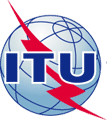 UNION INTERNATIONALE DES TÉLÉCOMMUNICATIONSUNION INTERNATIONALE DES TÉLÉCOMMUNICATIONSUNION INTERNATIONALE DES TÉLÉCOMMUNICATIONSUNION INTERNATIONALE DES TÉLÉCOMMUNICATIONSUNION INTERNATIONALE DES TÉLÉCOMMUNICATIONSGCNT – R 11 – FSECTEUR DE LA NORMALISATION DES TÉLÉCOMMUNICATIONSPÉRIODE D'ÉTUDES 2017-2020SECTEUR DE LA NORMALISATION DES TÉLÉCOMMUNICATIONSPÉRIODE D'ÉTUDES 2017-2020SECTEUR DE LA NORMALISATION DES TÉLÉCOMMUNICATIONSPÉRIODE D'ÉTUDES 2017-2020Février 2021Février 2021Février 2021SECTEUR DE LA NORMALISATION DES TÉLÉCOMMUNICATIONSPÉRIODE D'ÉTUDES 2017-2020SECTEUR DE LA NORMALISATION DES TÉLÉCOMMUNICATIONSPÉRIODE D'ÉTUDES 2017-2020SECTEUR DE LA NORMALISATION DES TÉLÉCOMMUNICATIONSPÉRIODE D'ÉTUDES 2017-2020Original: anglaisOriginal: anglaisOriginal: anglaisQuestion(s):Question(s):N/AN/AN/AVirtuelle, 11-18 janvier 2021Virtuelle, 11-18 janvier 2021GROUPE CONSULTATIF DE LA NORMALISATION 
DES TÉLÉCOMMUNICATIONSRAPPORT 11GROUPE CONSULTATIF DE LA NORMALISATION 
DES TÉLÉCOMMUNICATIONSRAPPORT 11GROUPE CONSULTATIF DE LA NORMALISATION 
DES TÉLÉCOMMUNICATIONSRAPPORT 11GROUPE CONSULTATIF DE LA NORMALISATION 
DES TÉLÉCOMMUNICATIONSRAPPORT 11GROUPE CONSULTATIF DE LA NORMALISATION 
DES TÉLÉCOMMUNICATIONSRAPPORT 11GROUPE CONSULTATIF DE LA NORMALISATION 
DES TÉLÉCOMMUNICATIONSRAPPORT 11GROUPE CONSULTATIF DE LA NORMALISATION 
DES TÉLÉCOMMUNICATIONSRAPPORT 11Origine:Origine:Groupe consultatif de la normalisation des télécommunicationsGroupe consultatif de la normalisation des télécommunicationsGroupe consultatif de la normalisation des télécommunicationsGroupe consultatif de la normalisation des télécommunicationsGroupe consultatif de la normalisation des télécommunicationsTitre:Titre:Rapport de la septième réunion du GCNT (virtuelle, 11-18 janvier 2021)Rapport de la septième réunion du GCNT (virtuelle, 11-18 janvier 2021)Rapport de la septième réunion du GCNT (virtuelle, 11-18 janvier 2021)Rapport de la septième réunion du GCNT (virtuelle, 11-18 janvier 2021)Rapport de la septième réunion du GCNT (virtuelle, 11-18 janvier 2021)Objet:Objet:AdminAdminAdminAdminAdminContact:Contact:Bruce Gracie
Président du GCNTTél.: +1 613 592-3180Courriel: bruce.gracie@ericsson.comTél.: +1 613 592-3180Courriel: bruce.gracie@ericsson.comTél.: +1 613 592-3180Courriel: bruce.gracie@ericsson.comTél.: +1 613 592-3180Courriel: bruce.gracie@ericsson.comMots clés:GCNT; rapportRésumé:Projet de Rapport de la septième réunion du Groupe consultatif de la normalisation des télécommunications de l'UIT-T (format virtuel, 11-18 janvier 2021) pour la période d'études 2017-2020.GCNT – R11Rapport de la septième réunion du GCNT (virtuelle, 11-18 janvier 2021)GCNT – R12Rapport de la septième réunion du GCNT (virtuelle, 11-18 janvier 2021) – Ensemble des Questions approuvées pour la Commission d'études 2GCNT – R13R1Rapport de la septième réunion du GCNT (virtuelle, 11-18 janvier 2021) – Ensemble des Questions approuvées pour la Commission d'études 3GCNT – R14Rapport de la septième réunion du GCNT (virtuelle, 11-18 janvier 2021) – Ensemble des Questions approuvées pour la Commission d'études 5GCNT – R15Rapport de la septième réunion du GCNT (virtuelle, 11-18 janvier 2021) – Ensemble des Questions approuvées pour la Commission d'études 9GCNT – R16Rapport de la septième réunion du GCNT (virtuelle, 11-18 janvier 2021) – Ensemble des Questions approuvées pour la Commission d'études 11GCNT – R17Rapport de la septième réunion du GCNT (virtuelle, 11-18 janvier 2021) – Ensemble des Questions approuvées pour la Commission d'études 12GCNT – R18Rapport de la septième réunion du GCNT (virtuelle, 11-18 janvier 2021) – Ensemble des Questions approuvées pour la Commission d'études 13GCNT – R19Rapport de la septième réunion du GCNT (virtuelle, 11-18 janvier 2021) – Ensemble des Questions approuvées pour la Commission d'études 15GCNT – R20Rapport de la septième réunion du GCNT (virtuelle, 11-18 janvier 2021) – Ensemble des Questions approuvées pour la Commission d'études 16GCNT – R21Rapport de la septième réunion du GCNT (virtuelle, 11-18 janvier 2021) – Ensemble des Questions approuvées pour la Commission d'études 17GCNT – R22Rapport de la septième réunion du GCNT (virtuelle, 11-18 janvier 2021) – Ensemble des Questions approuvées pour la Commission d'études 201.1Des services de sous-titrage en temps réel, d'interprétation dans les six langues, de participation à distance au moyen de l'outil MyMeetings amélioré et de diffusion sur le web ont été mis à disposition pour cette réunion du GCNT, y compris pour les réunions des cinq Groupes du Rapporteur. En début de réunion, le Président a lu la note contenue dans le Document TD991, qui donne des orientations sur l'utilisation de la plate-forme de participation à distance MyMeetings, la discussion publique en ligne et l'objectif consistant à prendre des décisions par consensus, conformément à la pratique suivie durant toutes les réunions virtuelles des commissions d'études. Des informations supplémentaires concernant l'utilisation de MyMeetings sont disponibles dans le Document TD965, et une vidéo sur l'utilisation de la fonction d'interprétation en direct a été diffusée.1.2M. Gracie a souhaité la bienvenue au Secrétaire général de l'UIT, M. Houlin Zhao, au Directeur du TSB, M. Chaesub Lee, à la Directrice du BDT, Mme Doreen Bogdan-Martin et au Directeur du BR, M. Mario Maniewicz. 1.3Les Vice-Présidents du GCNT suivants ont participé à la réunion: Mme Rim Belhassine-Cherif (Tunisie), M. Reiner Liebler (Allemagne), M. Victor Manuel Martinez Vanegas (Mexique), M. Vladimir Minkin (Fédération de Russie) et Mme Weiling Xu (Rép. pop.de Chine). M. Matano Ndaro (Kenya), M. Omar Tayseer Al-Odat (Jordanie) et Mme Monique Morrow (États-Unis) n'ont pas pu être présents et ont transmis leurs excuses.1.4Le Document TD964 contient la liste finale des participants. Cette septième réunion du GCNT s'est tenue en présence de 297 participants représentant 51 États Membres, 13 Membres de Secteur (ER), 24 Membres de Secteur (organismes scientifiques ou industriels), 9 Membres de Secteur (Organisations régionales et autres organisations internationales ), 1 Membre de Secteur (Autres entités), 7 Missions permanentes, 3 établissements universitaires, 1 entité au titre de la Résolution 99, 1 expert invité, 44 fonctionnaires de l'UIT et 4 fonctionnaires élus de l'UIT.1.5Le Secrétaire général de l'UIT, M. Houlin Zhao, a prononcé une allocution d'ouverture. Il a félicité le Secteur de l'UIT-T pour toutes les activités qu'il avait réussies à organiser avec succès l'année dernière, pendant la période du COVID-19. Il a évoqué les activités des deux consultations virtuelles du Conseil, lors desquelles le report de l'AMNT-20 à l'année 2022 a été examiné. Il a remercié l'Inde, qui accueille l'AMNT, pour le travail considérable accompli avec les autres États Membres de l'UIT pour garantir une Assemblée réussie. Il attend avec impatience la CMDT-21 prévue à la fin de l'année, puis le FMPT, qui sont deux manifestations très importantes pour l'Union. Il a encouragé l'UIT-T à continuer de relever le défi que représente l'élaboration rapide de normes applicables aux TIC, qui portent sur des technologies classiques comme sur des technologies novatrices. Il a souligné l'importance cruciale que revêtent la coordination efficace entre les membres des différents Secteurs de l'UIT, la coordination des activités de l'UIT et la coordination des réunions de préparation en vue de l'AMNT, de la CMDT et de la CMR.1.6Le Directeur du TSB a souhaité la bienvenue à tous les délégués à la septième réunion du GCNT pour la période d'études 2017-2020. Son allocution est reproduite dans le Document TD967.1.7Dans ses remarques liminaires, la Directrice du BDT, Mme Doreen Bogdan Martin, a reconnu que la pandémie de COVID-19 qui sévit depuis 12 mois a provoqué une transformation numérique profonde, dans le cadre de laquelle le numérique constitue désormais et continuera de constituer la nouvelle normalité; c'est pourquoi l'UIT ne peut pas et ne doit pas accepter une nouvelle normalité dans laquelle la moitié de l'humanité n'a pas accès aux TIC. Elle attend avec impatience la CMDT-21 (8-19 novembre 2021, Addis-Abeba, Éthiopie). Le thème de la CMDT-21 est "Connecter ceux qui ne le sont pas encore afin de parvenir au développement durable", ce qui pourrait permettre de faire de grandes avancées dans l'instauration d'une coopération multi-parties prenantes fondée sur la vision d'une connectivité universelle et abordable et sur les possibilités qu'offre le numérique pour atteindre les ODD. Pour la première fois, un Sommet mondial pour la jeunesse se tiendra juste avant la CMDT. Plusieurs activités et manifestations de préparation ont déjà été organisées en vue de la CMDT-21, notamment trois réunions interrégionales venant s'ajouter aux six réunions préparatoires régionales; elle a invité l'UIT-T à y prendre part. Elle a souligné le fait que le BDT avait rapidement adapté les projets et les initiatives pour y intégrer l'inclusion numérique, en particulier en collaboration avec le TSB, ainsi qu'avec les Émirats arabes unis pour créer un nouveau Centre international d'innovation numérique (I-CoDI).1.8Dans ses remarques liminaires, le Directeur du BR, M. Mario Maniewicz, a parlé des incidences que le COVID-19 avait sur la transformation numérique de l'UIT et de la nécessité de s'adapter très rapidement à un nouvel environnement en utilisant des plates-formes en ligne pour les réunions et séminaires. Il a mis en avant le fait que le travail de l'UIT n'a jamais été aussi important et souligné ses incidences à l'échelle mondiale. Il a insisté sur l'importance des Secteurs de la normalisation des télécommunications et des radiocommunications de l'UIT qui élaborent des normes internationales applicables aux technologies de l'information et de la communication. Nombre de ces normes vise à réduire la fracture numérique et à renforcer la connectivité pendant la pandémie, d'où l'importance d'avoir accès à l'Internet. On voit ainsi que les travaux de l'UIT-T et de l'UIT-R contribuent directement à la mise en œuvre des grandes orientations du SMSI. M. Maniewicz a insisté sur le fait que fin 2020, l'UIT-R a achevé ses travaux sur les interfaces radioélectriques de Terre des télécommunications mobiles internationales 2020, et a salué les activités et le travail de normalisation menés par l'UIT-T sur les aspects non radioélectriques des IMT-2020, ainsi que sur les communications de machine à machine, le renforcement de la normalisation de l'Internet des objets ainsi que des villes et communautés intelligentes pour le développement à l'échelle mondiale, les aspects des champs électromagnétiques se rapportant aux télécommunications et aux TIC, grâce à la mesure et à l'évaluation de certains éléments liés à l'exposition des personnes à ces champs qui sont sources d'inquiétude, et la coopération avec d'autres organisations internationales concernées. Il a constaté avec satisfaction que la promotion de l'égalité hommes-femmes est devenue une priorité pour l'UIT-T, comme elle l'est pour l'UIT-R, puisque le GCR a créé un groupe de travail par correspondance sur l'égalité hommes-femmes et lancé récemment la nouvelle initiative "Un réseau de femmes pour la CMR-23". M. Maniewicz se réjouit de la poursuite de cette coordination et cette collaboration étroites entre l'UIT-T et l'UIT-R en vue d'élaborer des normes UIT pour assurer un avenir plus durable grâce à la technologie.1.9M. Gracie a fait remarquer que les contributions à examiner à cette réunion du GCNT étaient moins nombreuses et qu'elles pourraient toutes être traitées par les Groupes du Rapporteur du GCNT. Il s'est félicité des progrès accomplis lors des précédentes réunions des Groupes du Rapporteur, ainsi que du dialogue entre les six organisations régionales de télécommunication à l'occasion de la réunion interrégionale tenue peu de temps auparavant (8 janvier 2021) et s'est réjoui que les coordonnateurs régionaux et les coordonnateurs continuent de travailler de manière interactive avec les Groupes du Rapporteur du GCNT pour, à terme, permettre à l'UIT-T de faciliter la prise de décisions à l'AMNT.1.10M. Ahmed Basir (Mission permanente de l'Inde) a confirmé que l'Inde était toujours déterminée à accueillir l'AMNT comme prévu et s'occupait de coordonner les manifestations tenues à l'occasion de l'AMNT.1.11Les Groupes du Rapporteur du GCNT suivants se sont réunis durant cette réunion du GCNT: Groupe du Rapporteur chargé d'examiner les Résolutions de l'AMNT (RG-ResReview); Groupe du Rapporteur sur le renforcement de la collaboration (RG-SC); Groupe du Rapporteur sur la stratégie en matière de normalisation (RG-StdsStrat); Groupe du Rapporteur sur le programme de travail (RG-WP) et Groupe du Rapporteur sur les méthodes de travail (RG-WM). Le Groupe du Rapporteur du GCNT sur le plan stratégique et le plan opérationnel (RG-SOP) ne s'est pas réuni au cours de cette réunion du GCNT.1.12L'Annexe A du présent rapport contient un résumé des principaux résultats (rapports, notes de liaison, prochaines réunions) de la réunion du GCNT.2.1Les participants ont adopté le projet d'ordre du jour, l'attribution des documents et le programme de travail (Document TD915R1). Le GCNT a accepté le programme de gestion du temps figurant dans le Document TD914R2, qui a fait l'objet de nouvelles modifications pour devenir le Document TD914R3, ainsi que la vue d'ensemble des ordres du jour et des rapports figurant dans le Document TD918R1.2.2Le GCNT a adopté le Document TD916R1, qui contient l'ordre du jour de la séance plénière de clôture du GCNT tenue le 18 janvier 2021.2.3Le Document TD971R2 dresse la liste de toutes les contributions soumises et examinées pendant cette septième réunion du GCNT et les réunions de ses Groupes du Rapporteur. Le Document TD972 contient la liste de tous les documents temporaires de la réunion et de celles des Groupes du Rapporteur. Le Document TD970R1 contient un résumé des notes de liaison reçues par le GCNT depuis le 25 septembre 2020, ainsi que les notes de liaison qui ont été approuvées par les participants et envoyées avant le 20 janvier 2021.3.1Le Directeur du TSB a présenté le rapport d'activité de l'UIT-T (Document TD931, diaporama reproduit dans l'Addendum 1) et souligné les principaux résultats obtenus par l'UIT-T en matière de normalisation d'août à décembre 2020.3.1.1Un État Membre a fait savoir qu'il préférerait une présentation plus courte dans l'avenir.3.1.2Le GCNT a pris note du rapport du Directeur du TSB, reproduit dans le Document TD931.4.1Le GCNT a approuvé le Document TD926R1 "Rapport de la réunion interrégionale de préparation en vue de l'AMNT-20 (8 janvier 2021, virtuelle)".4.2M. Bilel, Jamoussi (TSB) a présenté le Document TD932R1 (reproduit dans l'Annexe C du présent rapport) "Plan pour la continuité des travaux de l'UIT-T jusqu'à l'AMNT en 2022 et questions fréquentes associées", qui donne des orientations et des éléments de référence concernant le processus permettant de garantir la continuité des travaux de l'UIT-T et contient les réponses aux questions les plus fréquemment posées au secrétariat concernant le report de l'AMNT à 2022.4.2.1De l'avis d'un État Membre, le fait de faire figurer des éléments des Résolutions de la Conférence de plénipotentiaires dans des Résolutions de l'AMNT pourrait causer des problèmes juridiques. Néanmoins, il pourrait être acceptable d'intégrer dans les Résolutions de l'AMNT des éléments propres au Secteur qui ne figurent pas dans des Résolutions de la PP. De plus, il ne faut apporter des modifications aux Résolutions de l'AMNT que si les modifications en question sont véritablement nécessaires, mais si tel n'est pas le cas, il convient de s'abstenir d'apporter des modifications afin de ne pas gaspiller du temps pendant l'Assemblée. En outre, il n'est pas non plus approprié d'intégrer des éléments de la Convention de l'UIT dans la Résolution 1 de l'AMNT ou de faire figurer dans cette même Résolution des références aux articles de la Convention.4.2.2Les participants sont convenus de poursuivre les débats connexes dans le cadre du Groupe RG-ResReview du GCNT, qui a déjà examiné et élaboré une vision du concept de rationalisation conformément à l'accord trouvé lors de la Conférence de plénipotentiaires (Dubaï, 2018) concernant la "rationalisation des résolutions".4.3M. Bilel, Jamoussi (TSB) a présenté le Document TD1015 "Désignation de la période d'études actuelle et de la période suivante", qui contient un historique de la numérotation des périodes d'études (PE) et indique que la période d'études actuelle (PE16), qui devrait prendre fin le 9 mars 2022, devrait être appelée période d'études 2016-2021, tandis que la période d'études suivantes (PE17), qui devrait prendre fin au second semestre de 2024, devrait être appelée période d'études 2022-2024. Il est indiqué dans la conclusion de ce document que, bien que la période officielle sur laquelle porte actuellement la PE16 soit la période 2017-2021, pour assurer au mieux la continuité des activités, la documentation continuera d'indiquer "période 2017-2021" et les ressources IT existantes continueront d'utiliser cette même période jusqu'à la fin de la PE16.4.3.1Les participants ont pris note du Document TD1015, étant entendu que la date de l'AMNT-20 en 2022 reste à confirmer.4.4Le Président du GCNT a présenté le Document TD1016 "Point sur les propositions de Résolution de l'AMNT devant être examinées par le GCNT en plénière", qui contient un résumé de la situation concernant les propositions de Résolution de l'AMNT devant être examinées par le GCNT en plénière, compte tenu des Documents TD1007R3 et TD1008.4.4.1Les participants ont pris note du Document TD1016. Une correction est prise en compte dans le Document TD1016R1.4.4.2Concernant la question de savoir s'il faut un coordonnateur par Résolution de l'AMNT ou un coordonnateur pour plusieurs Résolutions de l'AMNT, les participants sont convenus qu'il est préférable d'éviter la notion de coordonnateur et d'utiliser le terme responsable (pour mettre tout le monde au même niveau) pour désigner cette fonction.4.5Les participants ont pris note du Document TD994R1 "Planification des réunions préparatoires régionales en vue de l'AMNT et de la CMDT", qui présente le calendrier prévu pour la réunion interrégionale pour les travaux préparatoires en vue de l'AMNT-20, les réunions préparatoires régionales des organisations régionales et les réunions préparatoires régionales en vue de la CMDT-21.4.5.1Les participants ont confirmé que tout serait mis en œuvre pour éviter les chevauchements entre les réunions préparatoires en vue de l'AMNT-20 et de la CMDT-21 et encourager le TSB et le BDT à se coordonner étroitement.4.5.2Les États Membres ont été invités à répondre, d'ici au 1er février 2021, 23 h 59 (heure de Genève), à la Lettre circulaire 20/51 relative aux résultats de la consultation virtuelle des Conseillers concernant les dates de l'AMNT-20 en 2022.5.1M. Reiner Liebler (Vice-Président du GCNT et Rapporteur du Groupe RG-WP du GCNT) partant sous peu à la retraite, le GCNT a désigné Mme Miho Naganuma (NEC Corporation, Japon) Rapporteur pour le Groupe du Rapporteur du GCNT sur le programme de travail et la structure des commissions d'études pour remplacer M. Reiner Liebler pour le reste de la période d'études actuelle.6.1.1M. James Nagel, Coprésident du Groupe FG-QIT4N de l'UIT-T, a présenté le Document TD941, qui contient le rapport d'activité du Groupe spécialisé de l'UIT-T sur l'informatique quantique pour les réseaux (FG-QIT4N) pour la période allant de septembre 2020 à janvier 2021.6.1.2Les participants ont pris note du Document TD941.6.2.1Le Président de la CE 2 de l'UIT-T, M. Phil Rushton (Royaume-Uni) a présenté le Document TD947 "Note de liaison relative à la création d'un nouveau Groupe spécialisé de l'UIT-T sur l'intelligence artificielle au service de la gestion des catastrophes naturelles (FG-AI4NDM) et première réunion (virtuelle, 15-17 mars 2021) [émanant de la CE 2 de l'UIT-T]", qui fait part de la création d'un nouveau Groupe spécialisé de l'UIT-T sur l'intelligence artificielle au service de la gestion des catastrophes naturelles (FG-AI4NDM) rattaché à la CE 2.6.2.2Les participants ont pris note du Document TD947 et invité les délégués intéressés à participer et à contribuer aux travaux de ce nouveau groupe spécialisé de l'UIT-T.6.3.1Le Président de la CE 13 de l'UIT-T, M. Leo Lehmann (Suisse), a présenté le Document TD988 "Note de liaison relative à la création d'un nouveau Groupe spécialisé sur les réseaux autonomes (FG-AN) [émanant de la CE 13 de l'UIT-T]", qui fait part de la création d'un nouveau Groupe spécialisé de l'UIT-T sur les réseaux autonomes (FG-AN) rattaché à la CE 13.6.3.2Les participants ont pris note du Document TD988 et invité les délégués intéressés à participer et à contribuer aux travaux de ce nouveau groupe spécialisé de l'UIT-T.7.1.1La Présidente de la JCA-AHF, Mme Andrea Saks (G3ict, États-Unis), a présenté le rapport d'activité de la JCA (Document TD949), qui rend compte de la réunion électronique de la JCA-AHF tenue le 26 novembre 2020. Mme Saks a proposé de nouvelles activités à mener à l'échelle de l'UIT concernant l'accessibilité, par exemple la poursuite de la sensibilisation des fonctionnaires de l'UIT à la question de l'accessibilité, la nécessité d'assurer le sous-titrage en temps réel et l'interprétation en langue des signes à distance et l'identification de crédits budgétaires pour la mise en œuvre de ces mesures.7.1.2Les participants ont reconnu l'importance stratégique de l'accessibilité et remercié Mme Saks pour son travail et son dévouement.7.1.3Le GCNT a recommandé au Directeur du TSB, d'une part, de mettre en œuvre les activités nécessaires proposées dans le Document TD1014 "Mieux faire connaître la question de l'accessibilité à l'UIT", qui décrit une stratégie pour mieux faire connaître la question de l'accessibilité et renforcer la coordination au sein de l'UIT et, d'autre part, d'attirer l'attention du Conseil à sa prochaine session sur cette question qui est prioritaire.7.1.4Le Document TD1014 devrait également être transmis au Groupe ISCG et à l'Équipe ISC-TF.7.1.5La proposition de créer une nouvelle division ou entité sur l'accessibilité au sein de l'Union a été appuyée et les participants ont fait part de leur intérêt pour travailler ensemble dans le plus grand sérieux en vue de rechercher les crédits budgétaires nécessaires pour appuyer ces projets.8.1La Présidente du SCV, Mme Rim Belhaj (Tunisie), a présenté le Document TD961 "Rapport d'activité du SCV" pour la période allant d'août 2020 à décembre 2020. Le SCV et le CCT ont sollicité l'avis du GCNT concernant une question liée à l'approbation de la terminologie officielle de l'UIT par le Secteur de l'UIT-T.8.1.1Le GCNT a pris note du Document TD961 et a recommandé ce qui suit:a)	Les Présidents des Commissions d'études de l'UIT-T devraient envoyer les termes et définitions au SCV le plus tôt possible et, dans la mesure du possible, avant l'approbation de la ou des Recommandations; etb)	Le SCV devrait envisager de se réunir plus souvent.8.2M. Turhan Muluk (Intel Corporation) a présenté le Document TD987 "Note de liaison relative à l'utilisation d'un langage inclusif dans les spécifications 3GPP [émanant du Comité TSG SA du 3GPP]", qui fait savoir que le Comité TSG SA du 3GPP est convenu d'utiliser une formulation plus inclusive et neutre dans les spécifications 3GPP et de mettre à jour les règles de rédaction des spécifications 3GPP conséquence.8.2.1Le GCNT a reconnu que cette question de la formulation inclusive et neutre ne concerne pas uniquement l'UIT-T, mais devrait intéresser l'Union tout entière et être portée à l'attention du Comité de coordination de l'UIT pour la terminologie (CCT). Une note de liaison a été établie dans le Document TD1012 "Note de liaison relative à l'utilisation d'un langage inclusif dans les normes et publications de l'UIT-T" pour obtenir des instruction auprès du CCT concernant l'utilisation d'un langage inclusif dans les normes et publications de l'UIT-T.8.2.2Les participants sont convenus que le Document TD1012R1 serait envoyé (sous la cote LS41) au CCT et au SCV.8.3Le Rapporteur chargé de la liaison UIT-T/IETF, M. Scott Mansfield, a présenté le rapport de liaison avec l'IETF (Document TD990), qui contient des informations sur le mécanisme de collaboration avec l'IETF, la liste des futures réunions et une présentation des récentes activités de liaison.8.3.1Les participants ont pris note du Document TD990 et décidé que les observations plus détaillées devraient être faites à l'occasion de la réunion du Groupe RG-SC.8.3.2Le GCNT est convenu d'envoyer une note de liaison (Document TD1011) à toutes les commissions d'études de l'UIT avec le Document TD990 en pièce jointe (voir le § 11.2.2).9.1Mme Alessia Magliarditi (TSB), a présenté le Document TD968 "Évaluation des documents présentés dans le cadre de la Conférence Kaléidoscope 2020 du point de vue de leur pertinence pour les activités de l'UIT", qui donne un aperçu de l'édition de 2020 de la Conférence universitaire Kaléidoscope de l'UIT, qui s'est tenue en ligne du 7 au 11 décembre 2020. Le document figurant en pièce jointe à ce document temporaire comprend deux résumés, deux documents d'importance, un document soumis par un invité et les documents acceptés sélectionnés pour être présentés et publiés, et identifie les liens avec les activités connexes menées par l'UIT-T et les autres Secteurs de l'UIT.9.1.1Les participants ont pris note du Document TD968 et invité le GCNT, les commissions d'études de l'UIT-T et les groupes spécialisés de l'UIT-T à passer en revue les documents relevant de leur domaine de compétence et à prendre en considération ces contributions soumises par des chercheurs.10.1Mme Alessia Magliarditi (TSB), a présenté le Document TD969 "Journal de l'UIT sur les technologies futures et les technologies en évolution – gratuites, rapides, pour tous", qui donne des informations sur la création du nouveau Journal de l'UIT sur les technologies futures et les technologies en évolution et annonce la parution du premier numéro et la publication de l'invitation à soumettre des articles pour les cinq numéros spéciaux à venir.10.2Les participants ont pris note du Document TD969.11.1.1Le Rapporteur du Groupe RG-ResReview, M. Vladimir Minkin (Fédération de Russie), a présenté le rapport de ce Groupe, tel qu'il figure dans le Document TD920. Le GCNT a pris note du rapport de la réunion figurant dans le Document TD920.11.1.2Le GCNT a autorisé le Groupe RG-ResReview à organiser une ou deux réunions électroniques intérimaires d'ici à octobre 2021, si des contributions sont soumises sur l'examen des Résolutions de l'AMNT, y compris leur rationalisation, et des propositions (y compris des projets ou avant-projets) concernant des Résolutions de l'AMNT relevant du domaine de compétence de ce Groupe du Rapporteur. Le Groupe RG-ResReview prévoit de se réunir à la huitième réunion du GCNT.11.2.1Le Rapporteur du Groupe RG-SC, M. Glenn Parsons (Ericsson Canada), a présenté le rapport du Groupe RG-SC (Document TD922). Le GCNT a pris note du rapport de la réunion du Groupe RG-SC figurant dans le Document TD922.11.2.2Le GCNT a décidé d'envoyer trois notes de liaison:1)	Note de liaison à l'intention de toutes les commissions d'études de l'UIT-T relative à la diffusion d'un document du Groupe SPCG de l'ISO/de la CEI/de l'UIT-T approuvé intitulé "Appel du SMB de la CEI, du TMB de l'ISO et du GCNT de l'UIT-T concernant la coordination efficace des activités de normalisation technique de la CEI, de l'ISO et de l'UIT-T" (Document TD998, envoyé sous la cote LS38).	. 	NOTE – La Circulaire 296 du TSB, publiée le 22 janvier 2021, informe les membres de l'UIT-T de la publication du document du Groupe SPCG.2)	Note de liaison à l'intention du Comité de normalisation pour le vocabulaire (SCV) relative à la Résolution 2 du JTC1 de l'ISO/CEI – Groupe consultatif 18 (AG 18) du JTC 1 sur le vocabulaire utilisé par le JTC 1 (Document TD999, envoyé sous la cote LS39).3)	Note de liaison à l'intention de toutes les commissions d'études de l'UIT-T relative à l'importance de la collaboration entre l'IETF, l'IRTF et l'UIT-T (Document TD1011, envoyé sous la cote LS40).11.2.3Le GCNT a autorisé le Groupe RG-SC à organiser jusqu'à trois réunions électroniques intérimaires (si des contributions sont reçues). Le Groupe RG-SC prévoit de se réunir à la huitième réunion du GCNT en 2021.11.2.4Le GCNT a pris note du projet du Groupe RG-SC d'envoyer à la CE 20 une note de liaison relative à la collaboration oneM2M, qui serait élaborée à la prochaine réunion intérimaire du Groupe.11.2.5Le Président du Groupe ISCG, M. Bigi (Italie), a expliqué que le Groupe ISCG ne s'est pas encore réuni (physiquement) à l'occasion des réunions des autres groupes consultatifs, mais qu'une réunion virtuelle du Groupe devrait être organisée dans l'avenir, peut-être dans le cadre de la réunion virtuelle du GCR ou du GCDT.11.3.1Ce Groupe du Rapporteur ne s'est pas réuni lors de cette réunion du GCNT.11.3.2Le GCNT a pris note du Document TD956, qui contient le rapport d'activité du Groupe RG-SOP portant sur les activités intérimaires menées par le Groupe depuis la réunion du GCNT de septembre 2020.11.3.3Le Groupe RG-SOP a été invité à envisager d'organiser une réunion électronique intérimaire d'ici à octobre 2021.11.4.1Le Rapporteur du Groupe RG-StdsStrat, M. Arnaud Taddei (Broadcom), a présenté les résultats et le rapport de la réunion du Groupe, reproduits dans le Document TD926. Le GCNT a approuvé le rapport figurant dans le Document TD926 moyennant une légère modification d'ordre rédactionnel prise en compte dans le Document TD926R1.11.4.2Le GCNT a approuvé le Tableau 1 (figurant dans le Document TD846R1) contenant le répertoire mis à jour des sujets d'actualité.11.4.3Le GCNT a autorisé le Groupe RG-StdsStrat à tenir jusqu'à quatre réunions électroniques intérimaires, à condition que des contributions soient reçues. Les membres sont invités à soumettre des contributions d'une nature stratégique d'ici à la prochaine réunion du GCNT. Les sujets examinés seront notamment les ODD, les questions d'actualité, les mesures et le prochain mandat du Groupe RG-StdsStrat. Le Groupe RG-StdsStrat se réunira lors de la huitième réunion du GCNT.11.4.4Le GCNT est convenu que la personne assumant par roulement les fonctions de Rapporteur du Groupe RG-StdsStrat après cette réunion du GCNT occuperait ces fonctions jusqu'à l'AMNT-20 en 2022. Le GCNT a pris note que M. Stephen Hayes (Ericsson, Canada, Inc.) assumerait par roulement les fonctions de Rapporteur du Groupe RG-StdsStrat.11.5.1Le Rapporteur du Groupe RG-WP, M. Reiner Liebler (Allemagne), a présenté les résultats et le rapport de la réunion, reproduits dans le Document TD930. Les participants ont approuvé le rapport avec quelques modifications comme indiqué dans Document TD930R1.11.5.2Conformément au § 7.2 de la Résolution 1 (Rév.Hammamet 2016), le GCNT a approuvé les Questions nouvelles ou révisées proposées par les commissions d'études, telles qu'elles figurent dans les pièces jointes aux documents temporaires suivants:a)	Questions confiées à la CE 2 (Document TD973R1), et publiées sous la cote TSAG-R12.b)	Questions confiées à la CE 3(Document TD974), et publiées sous la cote TSAG-R13R1.c)	Questions confiées à la CE 5 (Document TD975), et publiées sous la cote TSAG-R14.d)	Questions confiées à la CE 9 (Document TD976), et publiées sous la cote TSAG-R15.e)	Questions confiées à la CE 11 (Document TD977R1), et publiées sous la cote TSAG-R16.f)	Questions confiées à la CE 12 (Document TD978), et publiées sous la cote TSAG-R17.g)	Questions confiées à la CE 13 (Document TD979), et publiées sous la cote TSAG-R18.h)	Questions confiées à la CE 15 (Document TD980), et publiées sous la cote TSAG-R19.i)	Questions confiées à la CE 16 (Document TD981), et publiées sous la cote TSAG-R20.j)	Questions confiées à la CE 17 (Document TD982R1), et publiées sous la cote TSAG-R21.k)	Questions confiées à la CE 20 (Document TD983), et publiées sous la cote TSAG-R22.L'Annexe D du présent rapport contient des précisions sur les textes des Questions nouvelles/révisées et sur les mandats des commissions d'études communiquées verbalement par le Président du GCNT pendant la réunion.Il a été noté qu'étant donné qu'il a été convenu précédemment que les commissions d'études soumettraient l'ensemble des Questions mises à jour à l'AMNT et compte tenu du plan pour la continuité des travaux de l'UIT-T en raison de la pandémie de COVID-19, l'ensemble des Questions mises à jour entrerait en vigueur immédiatement après que le GCNT aura pris une décision à sa réunion.NOTE – La Circulaire 295 du TSB, publiée le 21 janvier 2021, annonce que les textes de l'ensemble des Questions confiées aux commissions d'études ont été approuvés.11.5.3Le GCNT a approuvé les conclusions relatives à la restructuration des commissions d'études (voir le § 5.4 du Document TD930R1). Les participants à la septième réunion du GCNT ont largement appuyé et généralement soutenu le maintien de la structure des commissions d'études existante à la prochaine AMNT et la nécessité de procéder à une analyse approfondie pour déterminer s'il est possible de revoir la structure des commissions d'études avant l'AMNT-24.11.5.4Le GCNT a approuvé le mandat d'une nouvelle activité menée par correspondance sur la restructuration des commissions d'études (Document TD1013R1), et M. Phil Rushton (Royaume-Uni) a été désigné Coordonnateur de ce groupe de travail par correspondance.11.5.5Le GCNT a autorisé la tenue d'une réunion électronique du Groupe RG-WP en mai/juin 2021 et indiqué que tout doit être mis en œuvre en vue d'éviter les chevauchements avec d'autres réunions pertinentes.11.5.6Le GCNT a pris note projet de texte de synthèse concernant les modifications qu'il est proposé d'apporter à la Résolution 2 de l'AMNT pour la période d'études 2022-2024, figurant dans le Document TD993R1 "Projet de texte de synthèse concernant les modifications à apporter à la Résolution 2 de l'AMNT". Les membres sont invités à tenir compte de ce document lorsqu'ils soumettront des propositions relatives aux mandats des commissions d'études à l'AMNT-20.11.5.7Le GCNT a adressé aux commissions d'études le conseil général de tenir compte des conclusions du Groupe RG-WP, telles qu'elles figurent dans son rapport (voir le Document TD930R1), lorsqu'elles rédigeront les textes mis à jour de leur mandat en vue de leur soumission à l'AMNT-20, sachant qu'il incombe à l'Assemblée d'approuver la Résolution 2 de l'AMNT.11.6.1Le Rapporteur du Groupe RG-WM, M. Stephen Trowbridge (États-Unis d'Amérique), a présenté le rapport du Groupe RG-WM, reproduit dans le Document TD928. Le GCNT a pris note du Document TD928, et une correction a été apportée à ce rapport et prise en compte dans le Document TD928R1.11.6.2Le GCNT a autorisé le Groupe RG-WM à organiser deux réunions électroniques, les 23 et 24 mars 2021, pour mener à bien l'examen des documents inscrits à l'ordre du jour de la réunion du Groupe (Document TD927) et pour identifier les sujets présentant un grand intérêt pour les futures réunions électroniques qui auront lieu avant la réunion du GCNT d'octobre 2021.11.6.3Le GCNT a de plus autorisé le Groupe RG-WM à mener à bien les activités de correspondance éventuelles par courrier électronique et à tenir des réunions électroniques supplémentaires entre le 14 juin et le 2 juillet 2021 afin d'examiner les sujets identifiés lors de la réunion électronique du 24 mars 2021. Les dates exactes des réunions intérimaires supplémentaires seront approuvées par l'équipe de direction du GCNT et annoncées via le système de diffusion générale de messages électroniques du Groupe RG-WM. À la réunion d'octobre 2021 du GCNT, il pourrait être décider de tenir d'autres réunions électroniques supplémentaires entre octobre 2021 et la réunion de janvier 2022 du GCNT.12.1Le GCNT a pris note du Document TD938R7, qui contient le calendrier des réunions de l'UIT-T, du GCNT et des réunions interrégionales en vue de l'AMNT-20 pour les années 2021 et 2022.12.2Le GCNT a approuvé le calendrier des prochaines réunions électroniques des Groupes du Rapporteur du GCNT:•	Réunion électronique du Groupe RG-ResReview du GCNT:–	Une ou deux réunions électroniques intérimaires (à déterminer) d'ici à octobre 2021, si des contributions sont soumises.•	Réunions électroniques du Groupe RG-SC du GCNT:–	Jeudi 8 avril 2021: 15 h 00-17 h 00, heure de Genève.–	Jeudi 22 juillet 2021: 15 h 00-17 h 00, heure de Genève.–	Jeudi 9 septembre 2021: 15 h 00-17 h 00, heure de Genève.•	Réunion électronique du Groupe RG-SOP du GCNT:–	Une réunion électronique intérimaire (à déterminer) d'ici à octobre 2021.•	Réunion électronique du Groupe RG-StdsStrat du GCNT:–	Jeudi 25 février 2021: 13 h 00-15 h 00, heure de Genève.–	Jeudi 22 avril 2021: 13 h 00-15 h 00, heure de Genève.–	Jeudi 24 juin 2021: 13 h 00-15 h 00, heure de Genève.–	Jeudi 26 août 2021: 13 h 00-15 h 00, heure de Genève.•	Réunions électroniques du Groupe RG-WM du GCNT:–	Mardi 23 mars 2021: 14 h 00-16 h 00, heure de Genève.–	Mercredi 24 mars 2021: 14 h 00-16 h 00, heure de Genève.–	Réunion électronique intérimaire supplémentaire possible entre le 14 juin et le 2 juillet 2021.•	Réunion électronique du Groupe RG-WP du GCNT:–	Une réunion électronique intérimaire en mai/juin 2021, modalités à définir.12.3Le GCNT a approuvé le calendrier de la huitième et de la neuvième (dernière) réunion du GCNT pour la période d'études actuelle:•	Lundi 25 – vendredi 29 octobre 2021, virtuelle, et•	Lundi 10 – vendredi 14 janvier 2022, physique (à confirmer).NOTE – En ce qui concerne la réunion d'octobre 2021 du GCNT, il est prévu d'assurer une interprétation en direct uniquement lors des séances plénières d'ouverture et de clôture des 25 et 29 octobre 2021, tandis que toutes les autres séances du GCNT se dérouleront uniquement en anglais.12.4Le GCNT a confirmé les dates de la troisième et de la quatrième réunion interrégionale en vue de l'AMNT-20:•	Jeudi 21 octobre 2021, virtuelle (à confirmer), et•	Jeudi 6 janvier 2022 physique (à confirmer).13.1Pour les remercier de la manière remarquable dont ils avaient dirigé les travaux des groupes et de leur contribution, le Président du GCNT a remis des certificats électroniques aux personnes suivantes:M. Reiner Liebler, Vice-Président sortant du GCNT et Rapporteur sortant pour le GCNT du Groupe RG-WP; et M. Arnaud Taddei, Rapporteur sortant pour le GCNT du Groupe RG-StdsStrat.13.2Le Président de la CE 17, M. Heung-Youl Youm, a adressé ses remerciements à M. Arnaud Taddei, Président sortant du GT 3/17 de la CE 17 pour la manière très efficace dont il a dirigé les travaux et sa contribution.13.3Le Directeur du TSB a remercié M. Liebler et M. Taddei pour leur efficacité dans la direction des travaux.14.1Néant.15.1Le Président a annoncé que, conformément à la pratique suivie précédemment dans le cadre des réunions du GCNT, le projet de rapport de la réunion reproduit dans le Document TD917 pourra être examiné et faire l'objet de commentaires portant sur le fond ou sur la forme pendant une période de deux semaines.16.1Le Directeur du TSB a invité tous les membres à participer aux travaux des Groupes du Rapporteur du GCNT. Il a souligné l'importance de la participation aux travaux des groupes du Rapporteur du GCNT, des réunions préparatoires régionales et des réunions interrégionales, dont le travail est essentiel et vital pour préparer l'AMNT-20. M. Lee a en outre rappelé l'importance d'un dialogue ininterrompu, indispensable pour parvenir à un consensus.Il a remercié chaleureusement et salué les participants, toutes les délégations, les responsables et les Rapporteurs, Vice-Présidents, Présidents, ainsi que les interprètes, les personnes responsables du sous-titrage et le personnel du TSB, en particulier des services informatiques du TSB, qui ont accompli un travail remarquable et n'ont eu de cesse d'assurer le fonctionnement ininterrompu et efficace de l'infrastructure qui est devenue si importante pour la tenue des réunions virtuelles.16.2Le Président du GCNT a remercié les participants d'avoir contribué au succès de cette réunion du GCNT, en particulier les Vice-Présidents et les Rapporteurs du GCNT, les Présidents des commissions d'études et les délégués pour leur participation active et l'esprit de compromis dont ils ont fait preuve. Il a également remercié M. Chaesub Lee, M. Bilel Jamoussi, M. Martin Euchner, Mme Lara Al-Mnini, les assistants de projection, le personnel du TSB, le personnel chargé de l'informatique et de la plate-forme MyMeeting, ainsi que les interprètes et les personnes responsables du sous-titrage, pour l'appui et le travail qu'ils ont fournis.16.3La réunion du GCNT a été déclaré close le 18 janvier 2021 à 15 h 15, heure de Genève.GroupeRapportNotes de liaison envoyées et autres documents approuvésRéunions futuresGCNT(TD917)TSAG-R11•	Note de liaison relative à l'utilisation d'un langage inclusif dans les normes et publications de l'UIT-T [ à l'intention du CCT, du SCV, de toutes les commissions d'études de l'UIT-T] (LS41).•	Conseils à l'intention du Directeur du TSB sur "Mieux faire connaître la question de l'accessibilité à l'UIT" (TD1014).•	Lundi 25 – vendredi 29 octobre 2021 (virtuelle), et•	Lundi 10 – vendredi 14 janvier 2022 (physique), (à confirmer).RG-ResReviewTD920---•	Une ou deux réunions électroniques intérimaires (à déterminer) d'ici à octobre 2021, si des contributions sont soumises.•	Prochaine réunion du GCNT.RG-SCTD922•	Note de liaison relative à la coordination efficace des activités de normalisation technique de la CEI, de l'ISO et de l'UIT-T [à l'intention de toutes les commissions d'études de l'UIT-T] (LS38)•	Note de liaison relative à la Résolution 2 du JTC1 de l'ISO/CEI sur la création du Groupe consultatif 18 (AG 18) du JTC 1 sur le vocabulaire utilisé par le JTC 1 [à l'intention du SCV] (LS39)•	Note de liaison relative à l'importance de la collaboration entre l'IETF, l'IRTF et l'UIT-T [à l'intention de toutes les commissions d'études de l'UIT-T] (LS40).•	Jeudi 8 avril 2021: 15 h 00-17 h 00, heure de Genève.•	Jeudi 22 juillet 2021: 15 h 00-17 h 00, heure de Genève.•	Jeudi 9 septembre 2021: 15 h 00-17 h 00, heure de Genève.•	Prochaine réunion du GCNT.RG-SOPTD956---•	Une réunion électronique intérimaire (à déterminer) d'ici à octobre 2021.RG-StdsStratTD926R1Répertoire mis à jour des sujets d'actualité (Tableau 1 du Document TD846R1).•	Jeudi 25 février 2021: 13 h 00-15 h 00, heure de Genève.•	Jeudi 22 avril 2021: 13 h 00-15 h 00, heure de Genève.•	Jeudi 24 juin 2021: 13 h 00-15 h 00, heure de Genève.•	Jeudi 26 août 2021: 13 h 00-15 h 00, heure de Genève.•	Prochaine réunion du GCNT.RG-WMTD928R1---•	Mardi 23 mars 2021: 14 h 00-16 h 00, heure de Genève.•	Mercredi 24 mars 2021: 14 h 00-16 h 00, heure de Genève.•	Réunion électronique intérimaire supplémentaire possible entre le 14 juin et le 2 juillet 2021.•	Prochaine réunion du GCNT.RG-WPTD930R1•	Textes des Questions confiées à la CE 2 (TSAG-R12).•	Textes des Questions confiées à la CE 3 (TSAG-R13).•	Textes des Questions confiées à la CE 5 (TSAG-R14).•	Textes des Questions confiées à la CE 9 (TSAG-R15).•	Textes des Questions confiées à la CE 11 •	Textes des Questions confiées à la CE 12 (TSAG-R17).•	Textes des Questions confiées à la CE 13 (TSAG-R18).•	Textes des Questions confiées à la CE 15 (TSAG-R19).•	Textes des Questions confiées à la CE 16 (TSAG-R20).•	Textes des Questions confiées à la CE 17 (TSAG-R21).•	Textes des Questions confiées à la CE 20 (TSAG-R22).•	Mandat d'une nouvelle activité menée par correspondance sur la restructuration des commissions d'études (TD1013R1).•	Jeudi 22 juin 2021: 14 h 00-16 h 00, heure de Genève.•	Prochaine réunion du GCNT.